Олімпійський урок, що надихає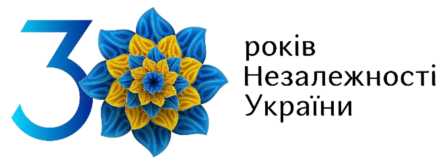 Медальна злива у Пекіні8-24 серпня 2008 рокуРекорд за кількістю медалей національної команди на XXIX Літніх Олімпійських іграхВагомим спортивним досягненням та найбільшою мрією кожного спортсмена є горде звання олімпійського чемпіона. Перемоги українських спортсменів в Олімпійських іграх підтвердили, що Україна належить до провідних спортивних держав. Олімпійські успіхи українців зміцнили її міжнародний авторитет, сповнили серця мільйонів співвітчизників гордістю за нашу Батьківщину, довели, що наша держава багата талантами, людьми сильної волі, незламного духу, які вміють працювати, боротися і перемагати.Уперше, як окрема команда,Україна взяла участь у XVII Зимових Олімпійських іграх у 1994 році (Ліллехаммер), на яких фігуристка Оксана Баюл здобула перше олімпійське золото незалежної України.XXIX Літні Олімпійські ігри, що проводились у Пекіні з 8 по 24 серпня 2008 року, увійшли в історію Національного Олімпійського руху як рекордні за кількістю завойованих медалей.Українські спортсмени вибороли 27 нагород: 7 золотих, 5 срібних та 15 бронзових. У неофіційному командному заліку українська команда була 11. На трьох попередніх Літніх Олімпіадах, зокрема кожній з них, наша команда до скарбнички олімпійських перемог додала 23 медалі.У Пекіні національна команда України була представлена 254 спортсменами у 28 видах спорту. Варто зазначити, що у складі збірної брали участь сім діючих олімпійських чемпіонів і 97 атлетів, які мали досвід виступів на Іграх. Загалом більше 10 тисяч спортсменів із 202 країн виборювали олімпійські нагороди у 302 видах змагань.Офіційний девіз Пекінської Олімпіади - «Один світ - одна мрія» (One World, One Dream). Девіз проголошує Олімпійський дух, цінності дружби, миру, прогресу та гармонії між націями.Цікаво, що естафета Олімпійського Вогню, девіз якої «Подорож гармонії», почалася за 130 днів до відкриття ігор і стала найтривалішою за всю історію Олімпійських естафет (137 тис. км). Олімпійський вогонь, запалений у грецькому місті Олімпія 24 березня 2008 року, «пройшовши» територією Греції, прибув до Пекіну 31 березня. Зі столиці Китаю Вогонь відправився в подорож через 5 континентів, охопивши 22 міста світу та значну кількість містКитаю. Олімпійський вогонь піднявся навіть на найвищу точку земної кулі - гору Еверест - на висоту 8848 м.Емблема Пекінських ігор, яка отримала назву «Танцюючий Пекін», поєднує традицію мистецтва китайської печатки, каліграфії та тему спорту. На червоному тлі зображено силует людини, яка біжить і радіє перемозі.«Діти удачі» - таку назву отримали талісмани ХХІХ Олімпіади в Пекіні. У кожного з п’яти талісманів є своє ім’я.Олімпійські чемпіони ХХІХ Літніх Олімпійських ігор у Пекіні: Галина Пундик, Ольга Харлан, Олена Хомрова, Ольга Жовнір - фехтування (шабля, командна першість); Артур Айвазян - кульова стрільба (гвинтівка, лежачи, 50 м); Віктор Рубан - стрільба з лука (особиста першість); Олександр Петрів - кульова стрільба (швидкісний пістолет, 25 м); Наталя Добринська - легка атлетика (семиборство); Інна Осипенко-Радомська - веслування на байдарках та каное (байдарка одиночна, 500 м); Василь Ломаченко - бокс (до 57 кг).Срібні призери ХХІХ Літніх Олімпійських ігор у Пекіні: Ольга Коробка - важка атлетика; Юрій Сухоруков - кульова стрільба; Василь Федоришин - вільна боротьба; Андрій Стаднік - вільна боротьба; Ірина Ліщинська - легка атлетика.Бронзові призери ХХІХ Літніх Олімпійських ігор в Пекіні: Роман Гонтюк - дзюдо; Ілля Кваша, Олексій Пригоров - стрибким у воду; Наталя Давидова - важка атлетика; Армен Варданян - греко-римська боротьба; Ірина Мікульчин-Мерлені - вільна боротьба; Леся Калитовська - велоспорт; Олександр Воробйов - спортивна гімнастика; Олена Антонова - легка атлетика; Тарас Данько - вільна боротьба; Вікторія Терещук - сучасне п’ятиборство; В’ячеслав Глазков - бокс; Денис Юрченко - легка атлетика; Юрій Чебан - веслування на байдарках; Наталія Тобіас - легка атлетика; Г анна Безсонова - художня гімнастика.Цікаві факти ХХІХ Літніх Олімпійських ігор у Пекіні'. церемонія відкриття Олімпіади відбулась 8 серпня 2008 року о 08.08.08 за місцевим часом. Цікавий збіг обставин - стільки цифр «8»! І не дивно: у китайській культурі це число вважається щасливим і таким, що приносить удачу; уперше олімпійська збірна команда України мала свій талісман - лелек; 14 серпня відбулась подія, яка стала знаковою для національної команди України на Іграх у Пекіні. Шостого дня Олімпіади на рахунку збірної засяяли перші золоті медалі, здобуті у командному турнірі шаблісток; Інна Радомська стала олімпійською чемпіонкою Пекіна з веслування на байдарках та каное, випередивши італійку Йозефу Ідем, яка посіла друге місце, лише на 4 тисячних секунди. У багатьох інших видах спорту (плавання, легка атлетика тощо) такі результати зарахували б як однакові і вручили б дві золоті медалі; важкоатлетка Ольга Коробка - найважча учасниця Олімпійських ігор 2008 року. Її маса становить 167 кг; український боксер Василь Ломаченко на Літніх Олімпійських іграх у Пекіні у 2008 році виборов першість, здобувши перемогу у фіналі над представником Франції Хедафі Джелхіра з рахунком 9:1. Міжнародна боксерська асоціація АІВА визнала Ломаченка найтехнічнішим боксером олімпійського турніру 2008 року та вручила йому Кубок Вела Баркера; 23 серпня 2008 року українські спортсмени встановили рекорд за кількістю медалей, завойованих на Олімпійських іграх, - 27 нагород.За традицією на олімпійських іграх відбуваються дні кожної країни- учасниці. День нашої держави в Пекіні відбувся 11серпня в Українському домі, який розмістився в посольстві України. Тут зібралося 300 гостей - найяскравіших зірок світового спорту, яким господарі презентували історію та традиції нашої держави.Основні події:8 серпня 2008 року - о 08.08.08 за місцевим часом відбулося відкриття XXIX Літніх Олімпійських ігор у Пекіні;14 серпня 2008 року - перші золоті медалі національної команди на Олімпіаді в Пекіні, здобуті в командному турнірі шаблісток;23 серпня 2008 року українські спортсмени встановили рекорд за кількістю медалей, завойованих на Олімпійських іграх, - 27 медалей: 7 золотих, 5 срібних та 15 бронзових.Список використаних джерел Літопис ігор XXIX Олімпіади в Пекіні. Журнал «Олімпійська Арена» № 8 -9 (87-88) 2008, вересень.Пекін-2008: ігри XXIX Олімпіади / За заг. ред. М.М. Булатової. - К.: Олімпійська література, 2008. - 60 с.